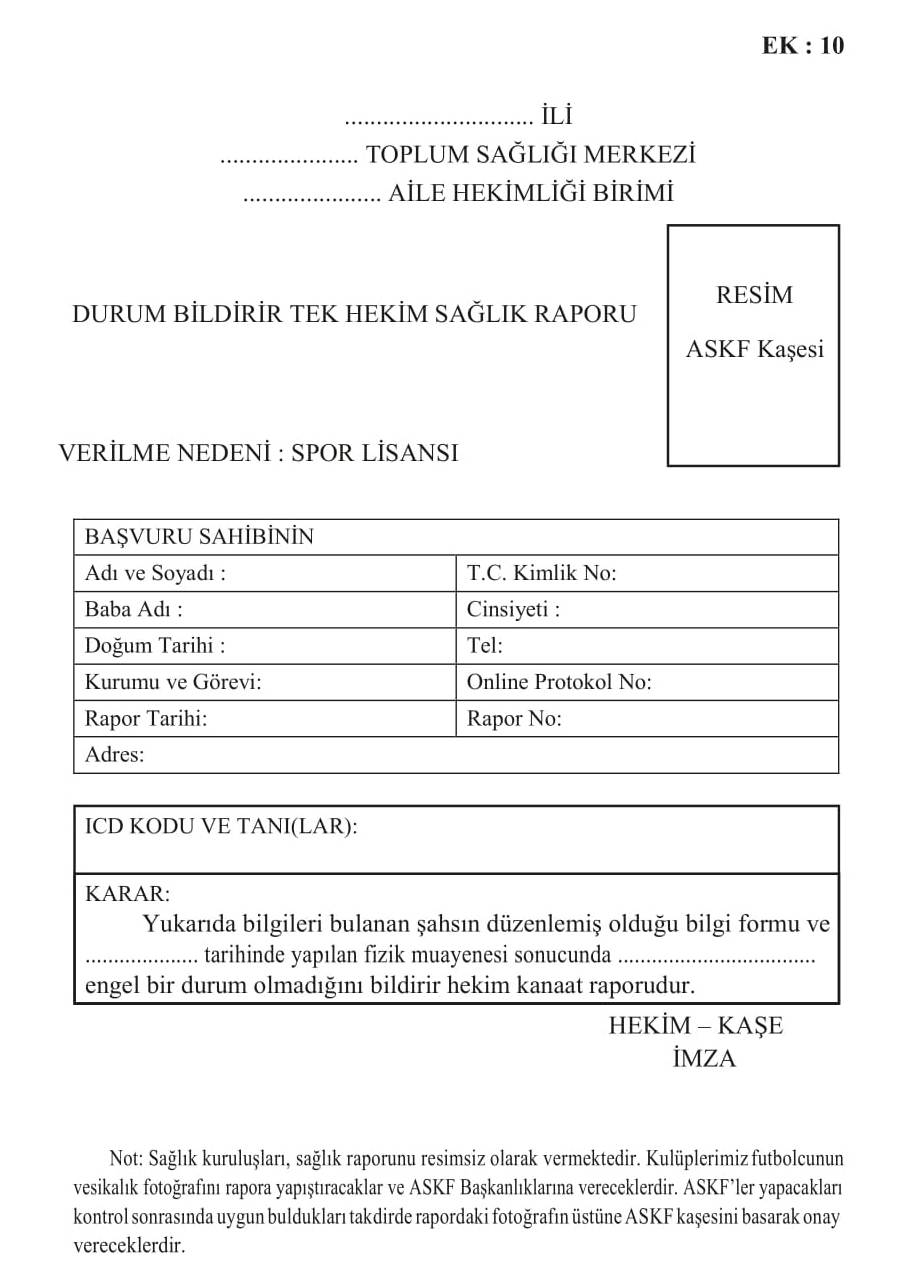 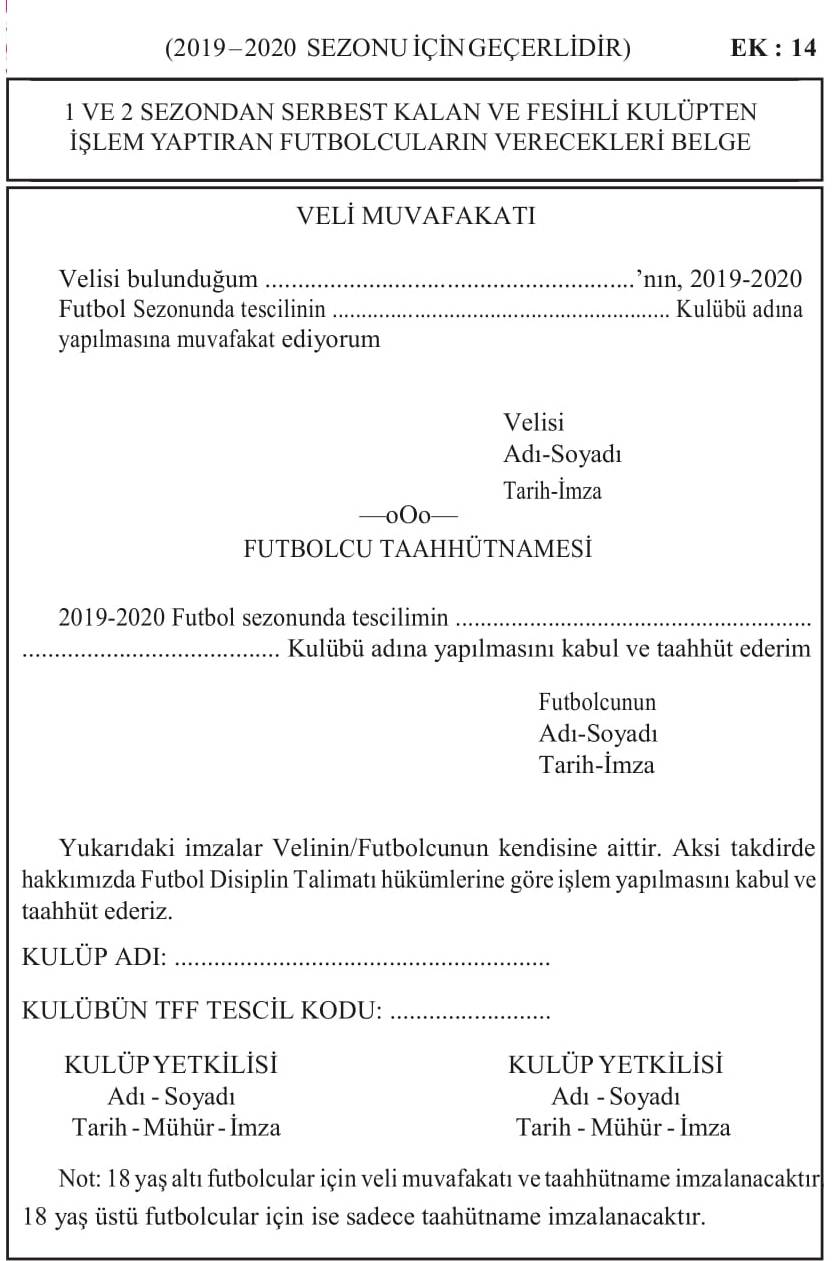 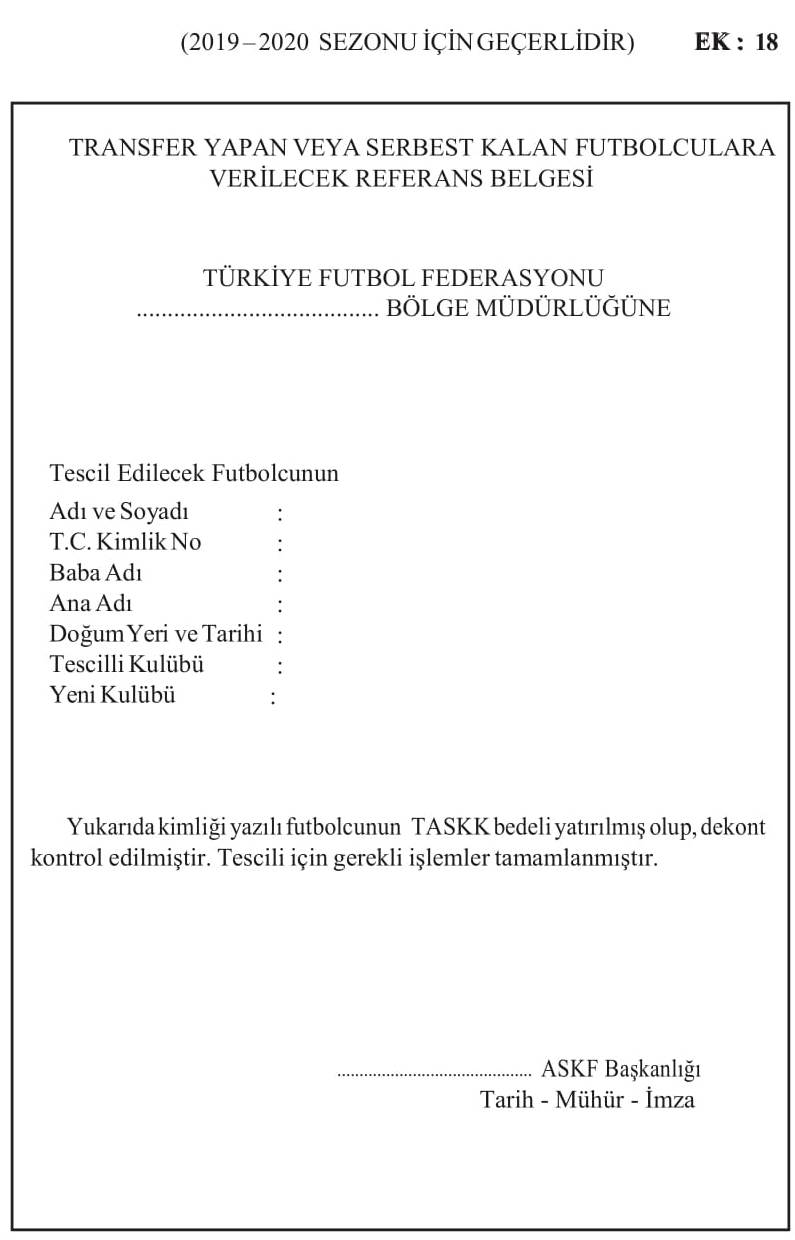 	NOT: FESİHLİ KULÜPTEN İŞLEM YAPTIRAN FUTBOLCULARIN, BU BELGEYİ (EK-18) VERMELERİNE GEREK 	YOKTUR.